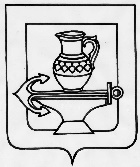 СОВЕТ ДЕПУТАТОВ  СЕЛЬСКОГО ПОСЕЛЕНИЯ БОРИНСКИЙ СЕЛЬСОВЕТ  ЛИПЕЦКОГО МУНИЦИПАЛЬНОГО РАЙОНА  ЛИПЕЦКОЙ ОБЛАСТИ РОССИЙСКОЙ ФЕДЕРАЦИИ Пятьдесят восьмая сессия шестого созыва  РЕШЕНИЕ20.02.2024г.                                                                                   № 167О признании утратившими силу некоторых решений Совета депутатов сельского поселения Боринский сельсовет Липецкого муниципального района Липецкой области Российской ФедерацииВ связи с приведением в соответствие с действующим законодательством нормативных правовых актов сельского поселения Боринский сельсовет Липецкого муниципального района Липецкой области, Совет депутатов сельского поселения Боринский сельсовет Липецкого муниципального района Липецкой области Российской ФедерацииРЕШИЛ: 1. Признать утратившим силу решение Совета депутатов сельского поселения Боринский сельсовет Липецкого муниципального района Липецкой области от 27.03.2017 № 232 «Об утверждении местных нормативов градостроительного проектирования сельского поселения Боринский сельсовет Липецкого муниципального района Липецкой области».2. Признать утратившим силу решение Совета депутатов сельского поселения Боринский сельсовет Липецкого муниципального района Липецкой области от 25.12.2020 № 31  «О внесении изменений в местные нормативы градостроительного проектирования сельского поселения Боринский сельсовет Липецкого муниципального района Липецкой области».3.  Настоящее решение разместить для открытого доступа на видном месте в установленном режиме работы в помещении администрации сельского поселения, сельской библиотеке, сельском доме культуры, помещении почты, на доске объявлений и на официальном сайте администрации сельского поселения Боринский сельсовет в информационно-телекоммуникационной сети "Интернет".4. Настоящее решение вступает в силу со дня официального обнародования.Председатель Совета депутатов сельского поселения Боринский сельсовет 							          В.С. Бунеев